О бюджете сельского Совета на 2021 годНа основании пункта 3 статьи 100 Бюджетного кодекса Республики Беларусь, подпункта 1.2 пункта 1 статьи 17 Закона Республики Беларусь от 4 января 2010 г. № 108-З «О местном управлении и самоуправлении в Республике Беларусь» Запрудский сельский исполнительный комитет РЕШИЛ:  1.  Утвердить бюджет сельского Совета (далее - сельсовета) на 2021 год по расходам в сумме 78 515,00 белорусского  рубля (далее - рубль) исходя из прогнозируемого объема доходов в сумме 78 515,00  рублей.Установить максимальный размер дефицита бюджета сельсовета на 2021 год в сумме 0 (ноль) рубля.2.	  Установить на 2021 год:доходы бюджета сельсовета в сумме 78 515,00  рубля согласно приложению 1;расходы бюджета сельсовета в сумме 78 515,00  рубля по функциональной классификации расходов бюджета по разделам подразделам и видам расходов согласно приложению 2;распределение бюджетных назначений по распорядителям бюджетных средств в соответствии с ведомственной классификацией расходов бюджета сельсовета и функциональной классификацией расходов бюджета согласно приложению 3.3.	 Установить размер оборотной кассовой наличности по бюджету сельсовета на 1 января 2022 г. в сумме 974,00 рубля.         4. Создать  в 2021 году в расходной части бюджета сельсовета резервный  фонд Запрудского сельского исполнительного комитета и                                                        2установить его в размере 275,00 рубля.                                                             5. Запрудскому сельскому исполнительному комитету принять меры, необходимые для реализации настоящего решения.	6. Обнародовать (опубликовать) настоящее решение на Интернет сайте Круглянского райисполкома.7.  Настоящее решение вступает в силу с 1 января 2021 г.Зам.председателя сельскогоСовета депутатов	                                                 М.В.Шпилевская                                                                         Приложение 1                                                                к решению Запрудского                                                                  сельского Совета                                                                 депутатов                                                                30.12.2020 №20-2		 ДОХОДЫбюджета Запрудского сельского Совета                                                                                                                                                                                                                           рублей                                                                 Приложение 2                                                                 к решению Запрудского                                                                   сельского Совета                                                                  депутатов                                                                30.12.2020 №20-2РАСХОДЫбюджета Запрудского сельсовета по функциональной классификации расходов бюджета по разделам, подразделам и видам                                                                                                            рублей                                                                Приложение 3                                                                к решению Запрудского                                                                  сельского Совета                                                                 депутатов                                                                30.12.2020 №20-2РАСПРЕДЕЛЕНИЕбюджетных назначений по распорядителям бюджетных средств в соответствии с ведомственной классификацией расходов бюджета Запрудского сельсовета и функциональной классификацией расходов бюджета          рублейКруглянскі раённы Савет дэпутатаўЗАПРУДСКІ  СЕЛЬСКІСАВЕТ  ДЭПУТАТАЎКруглянский районный Совет депутатовЗАПРУДСКИЙ  СЕЛЬСКИЙ СОВЕТ  ДЕПУТАТОВДВАЦЦАЦЬ ВОСЬМАГА СКЛІКАННЯРАШЭННЕДВАДЦАТЬ ВОСЬМОГО СОЗЫВАРЕШЕНИЕ30 декабря 2020 г.  № 20-2           аг.Запруддзеаг.ЗапрудьеНаименованиеГруппаПодгруппаВид налогаРазделПодразделСумма1234567НАЛОГОВЫЕ ДОХОДЫ   1  0  0 00 00            54 341,00НАЛОГИ НА ДОХОДЫ И ПРИБЫЛЬ 1 1  0 00 0047 982,00Налоги на доходы, уплачиваемые физическими лицами  111 00 0047 982,00Подоходный налог с физических лиц111 01 0047 982,00НАЛОГИ НА СОБСТВЕННОСТЬ130 00 005 972,00Налоги на недвижимое имущество131 00 004 150,00Земельный налог131 08 004 150,00Налоги на остаточную стоимость имущества132 00 001 822,00Налог на недвижимость132 09 001 822,00ДРУГИЕ НАЛОГИ, СБОРЫ (ПОШЛИНЫ) И ДРУГИЕ НАЛОГОВЫЕ ДОХОДЫ 16  0 00 00387,00Другие налоги, сборы (пошлины) и другие налоговые доходы 161 00 00387,00Государственная пошлина161 30 00387,00НЕНАЛОГОВЫЕ ДОХОДЫ 3  0  0 00 00456,00ДОХОДЫ ОТ ИСПОЛЬЗОВАНИЯ ИМУЩЕСТВА, НАХОДЯЩЕГОСЯ В ГОСУДАРСТВЕННОЙ СОБСТВЕННОСТИ 3 1  0 00  003,00Доходы от размещения денежных средств бюджетов 3 11 00 003,00Проценты за пользование денежными средствами бюджетов 311 38 003,00 311 38 003,00ДОХОДЫ ОТ ОСУЩЕСТВЛЕНИЯ ПРИНОСЯЩЕЙ ДОХОДЫ ДЕЯТЕЛЬНОСТИ 3 2  0 00 00453,00Доходы от сдачи в аренду имущества, находящегося в государственной собственности3210000433,00Доходы от сдачи в аренду земельных участков321400033,00Доходы от осуществления приносящей доходы деятельности и компенсации расходов государства 3 23 00 00420,00Компенсации расходов государства3 23 46 00420,00БЕЗВОЗМЕЗДНЫЕ ПОСТУПЛЕНИЯ 4  0  0 00 0023 718,00БЕЗВОЗМЕЗДНЫЕ ПОСТУПЛЕНИЯ ОТ ДРУГИХ БЮДЖЕТОВ БЮДЖЕТНОЙ СИСТЕМЫ РЕСПУБЛИКИ БЕЛАРУСЬ 4 3  0 00 0023 718,00Текущие безвозмездные поступления от других бюджетов бюджетной системы Республики Беларусь 4 31 00 0023 718,00Дотации4 31 60 0023 718,00Всего доходов0 00 00 0078 515,00НаименованиеРазделПодразделВидСумма1  2  3  45ОБЩЕГОСУДАРСТВЕННАЯ ДЕЯТЕЛЬНОСТЬ01000065 473,00Государственные органы общего назначения01010063 198,00Органы местного управления и самоуправления01010463 198,00Резервные фонды010900275,00Резервные фонды местных исполнительных и распорядительных органов010904275,00Другая общегосударственная деятельность011000             2 000,00Иные общегосударственные вопросы0110032 000,00ЖИЛИЩНО – КОММУНАЛЬНЫЕ УСЛУГИ И ЖИЛИЩНОЕ СТРОИТЕЛЬСТВО06000013 042,00Благоустройство населённых пунктов06030013 042,00ВСЕГО  расходов00000078 515,00НаименованиеГлаваРазделПодразделВидОбъем финансирования123456Запрудский сельский исполнительный комитет1000000078 515,00ОБЩЕГОСУДАРСТВЕННАЯ ДЕЯТЕЛЬНОСТЬ1001000065 473,00Государственные органы общего назначения1001010063 198,00Органы местного управления и самоуправления1001010463 198,00Резервные фонды10010900275,00Резервные фонды местных исполнительных и распорядительных органов10010904275,00Другая общегосударственная деятельность100110002 000,00Иные общегосударственные вопросы100110032 000,00ЖИЛИЩНО – КОММУНАЛЬНЫЕ УСЛУГИ И ЖИЛИЩНОЕ СТРОИТЕЛЬСТВО1006000013 042,00Благоустройство населенных пунктов1006030013 042,00ВСЕГО расходов000000000            78 515,00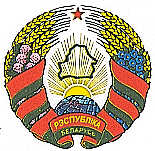 